Defesa de Tese Nº 15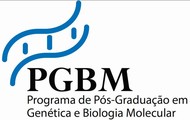 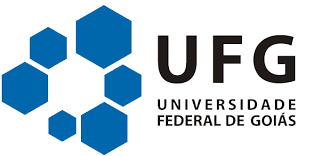  “A HISTÓRIA EVOLUTIVA DE UMA PERERECA SUL-AMERICANA Scinax squalirostris (LUTZ, 1925) (ANURA, HYLIDAE): UM RESGATE DO PASSADO E CONSEQUÊNCIAS FUTURAS”Tatiane Piza Ferrari Abreu JardimBanca: Prof. Dr. Natan Medeiros Maciel            Profa. Dra. Daniela de Melo e Silva            Profa. Dra. Natácia Evangelista de Lima            Profa. Dra. Luciana Signorelli Faria Lima            Prof. Dr. Iberê Farina Machado